ЗАЯВКА НА УЧАСТИЕ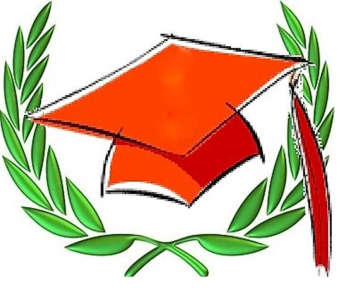 В ПЕРВОЙ МОСКОВСКОЙ НАУЧНО-ПРАКТИЧЕСКОЙ КОНФЕРЕНЦИИ ШКОЛЬНИКОВ ПО БИОЛОГИИ НА АНГЛИЙСКОМ ЯЗЫКЕНаименование конференцииПервая Московская научно-практическая конференция школьников по биологии на английском языке «Биология и медицина»Номер образовательной организации (школы, гимназии, лицея)КлассНазвание секции конференцииНазвание работыФ.И.О. участника (11 класс)Ф.И.О. участников (8-10 класс)E-mail участника(-ов)Контактный телефон участника(-ов)Ф.И.О. научного руководителяE-mail научного руководителяКонтактный телефон научного руководителяИсточник информации о конференции